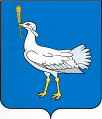 РОССИЙСКАЯ ФЕДЕРАЦИЯ                                                        МУНИЦИПАЛЬНЫЙ  РАЙОН    БОЛЬШЕГЛУШИЦКИЙ  САМАРСКОЙ  ОБЛАСТИ       АДМИНИСТРАЦИЯ  СЕЛЬСКОГО  ПОСЕЛЕНИЯ    БОЛЬШАЯ ДЕРГУНОВКА______________________________    ПОСТАНОВЛЕНИЕ   от  13 ноября 2013г. № 41Об определении мест рекреационного назначенияна территории сельского поселения Большая Дергуновка.         В целях защиты нравственности, здоровья, прав и законных интересов граждан, ограничения потребления (распития) алкогольной продукции на территории сельского поселения Большая Дергуновка муниципального района Большеглушицкий Самарской области,  в соответствии с Федеральным законом от 22.11.1995 №171-ФЗ «О государственном регулировании производства и оборота этилового спирта, алкогольной и спиртосодержащей продукции и об ограничении потребителя (распития) алкогольной продукции», руководствуясь Уставом сельского поселения Большая Дергуновка, Администрация сельского поселения Большая Дергуновка   ПОСТАНОВЛЯЕТ:      1.Определить на территории сельского поселения Большая Дергуновка муниципального района Большеглушицкий Самарской области следующие зоны рекреационного назначения: в селе Большая Дергуновка:  - ул. Советская (от магазина «Катюша» № 95-а до столовой №124);  - ул. Специалистов, д.№10 (площадка около детсада «Ромашка»);  - ул. Школьная, д.№16 (около школы и напротив школы обелиск и площадка);   - ул. Молодёжная, д.2 (детская площадка);   в селе Берёзовка:   - ул. Набережная(от д. №15 до д.№20)        2. Не допускать в указанных зонах потребление (распития) спиртосодержащейи  алкогольной продукции, в том числе пива и пивных напитков. 3.Опубликовать настоящее постановление в газете «Большедергуновские  вести».  4. Настоящее постановление вступает  в силу с момента его официального опубликования. Глава сельского поселенияБольшая Дергуновка                                                     В.И. Дыхно